Down syndrome images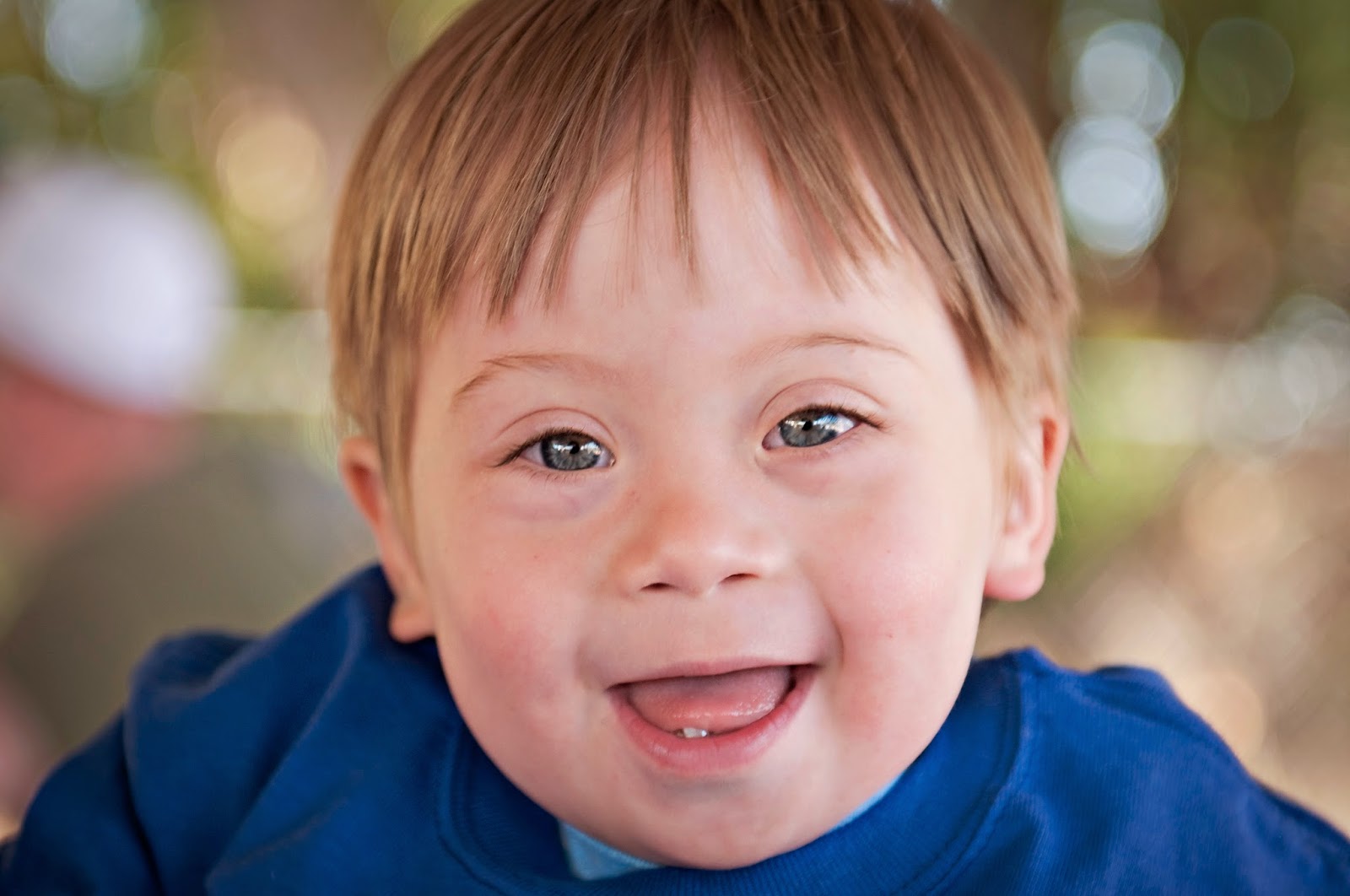 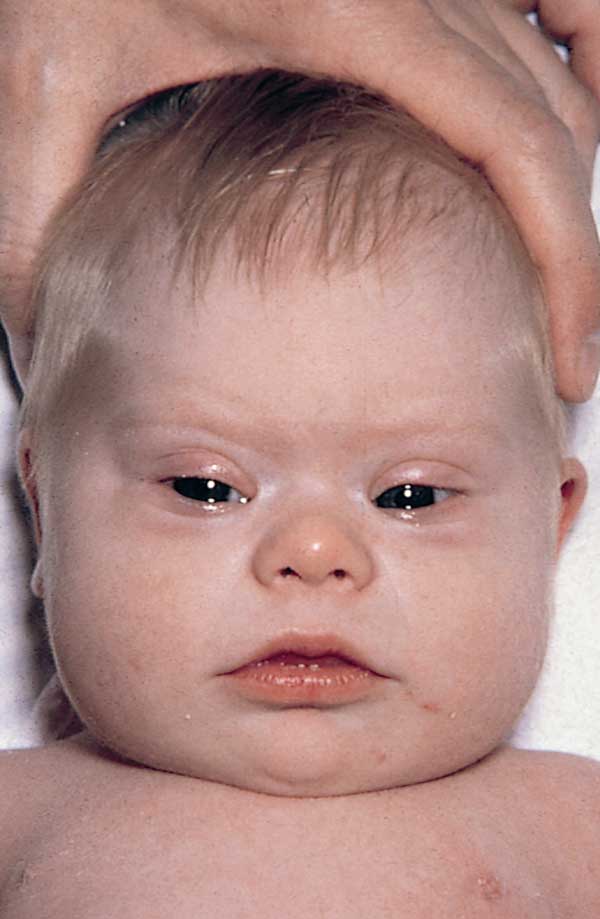 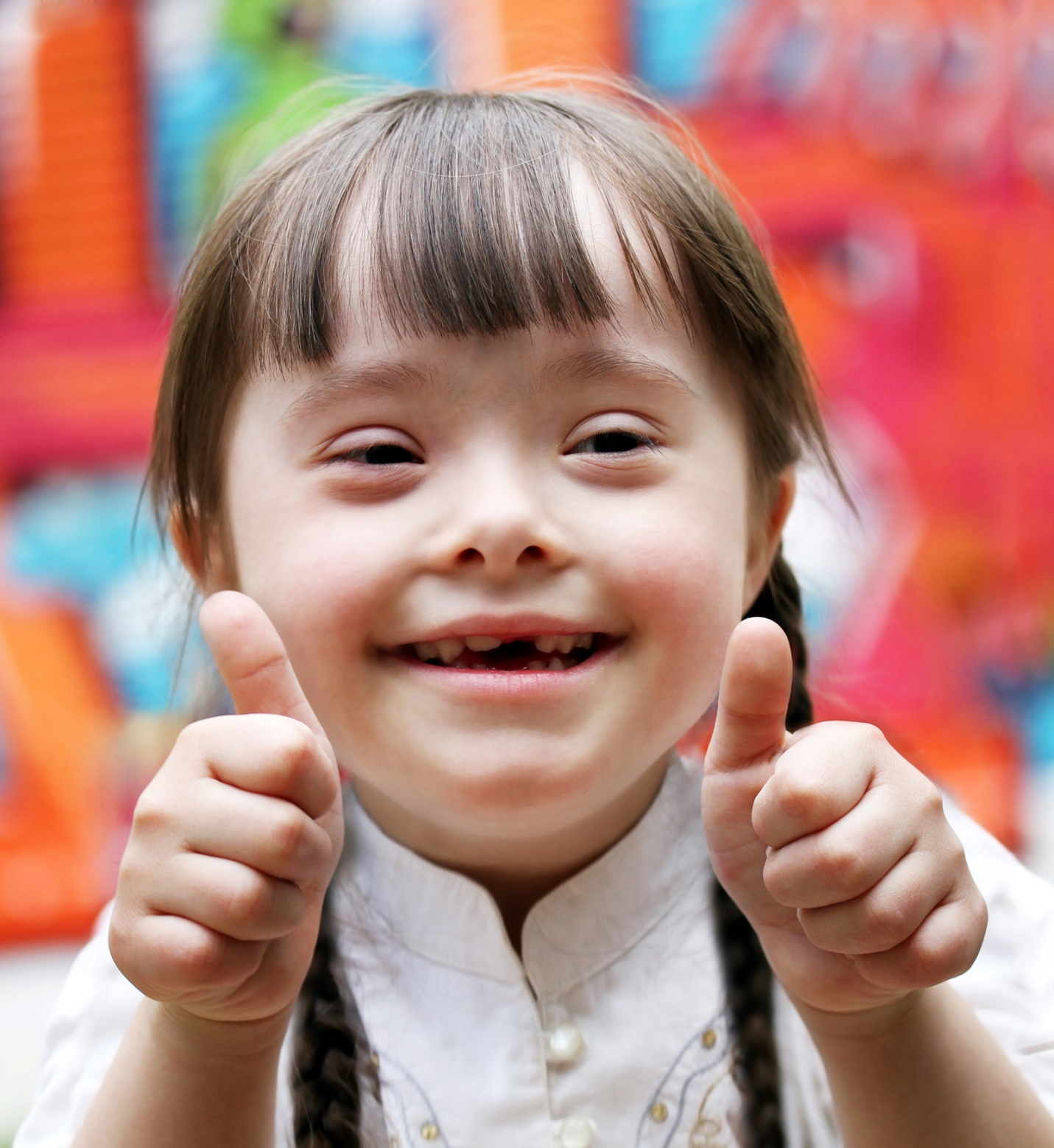 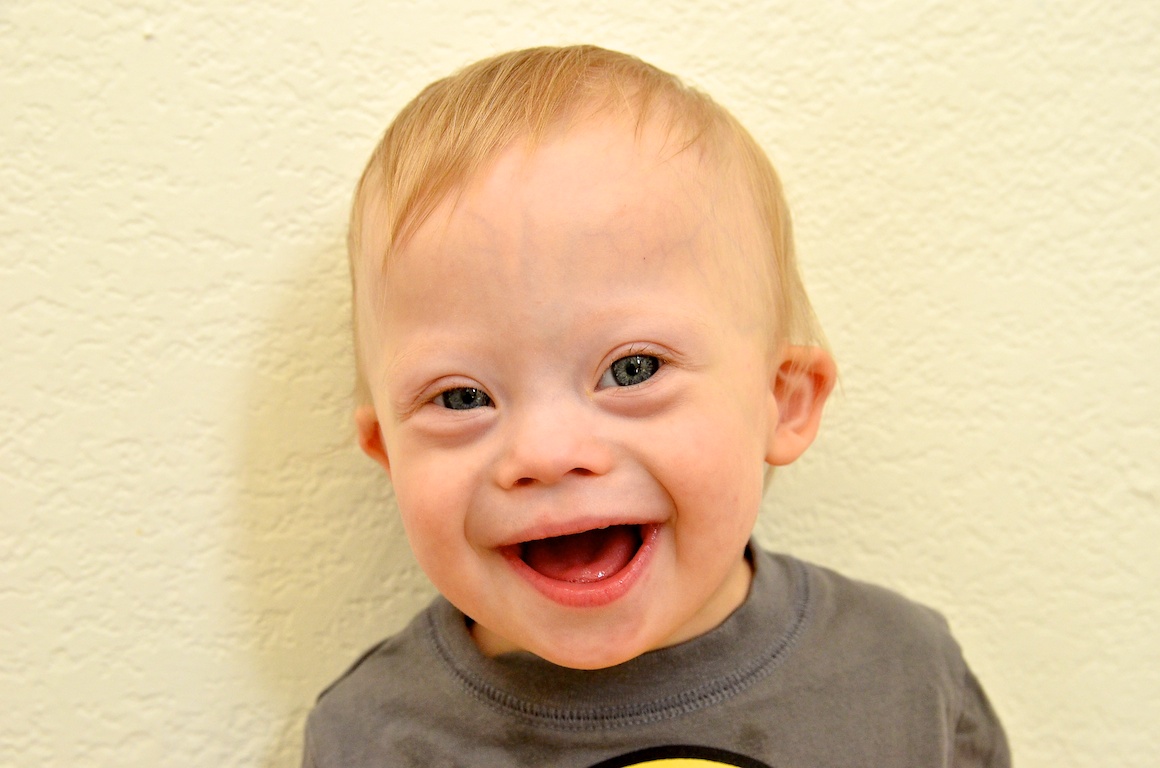 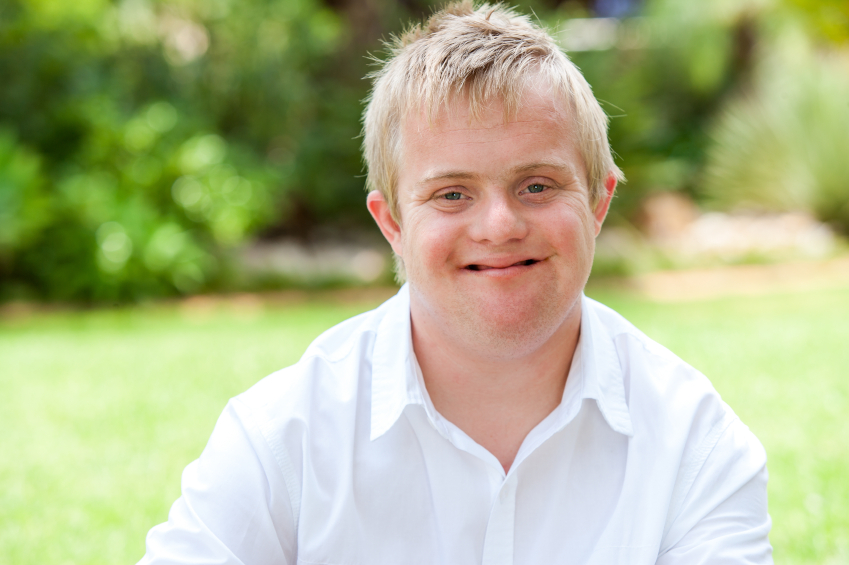 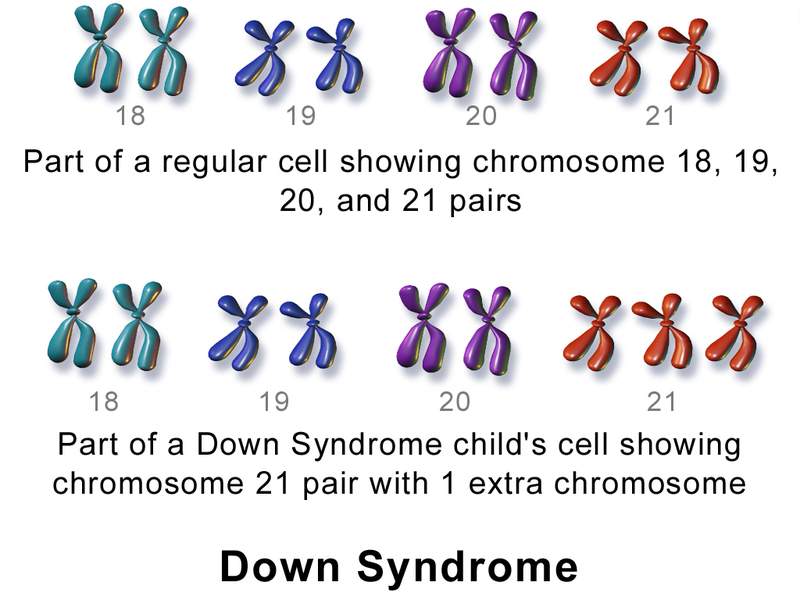 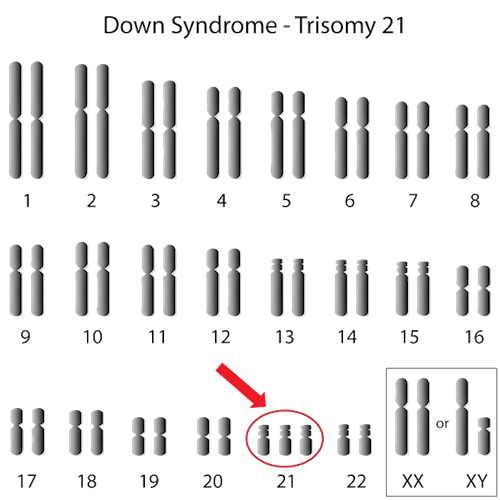 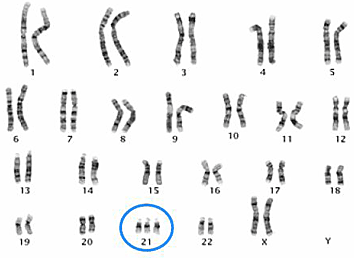 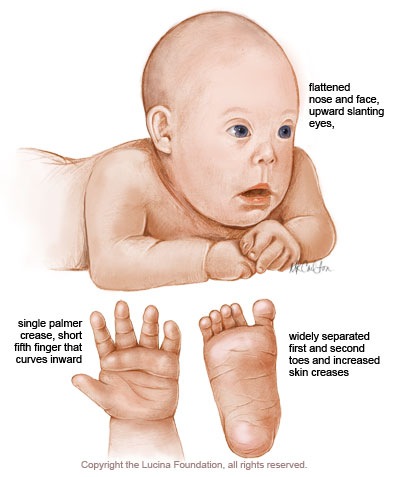 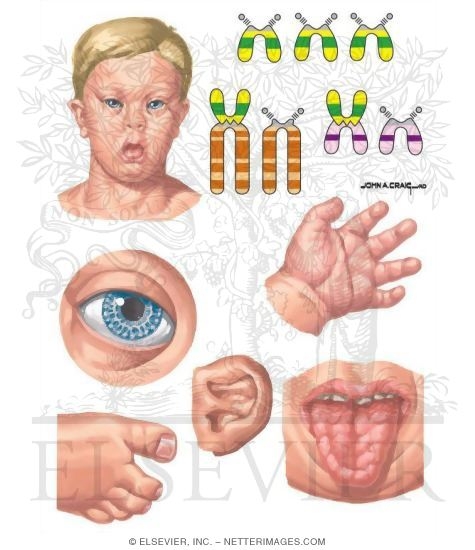 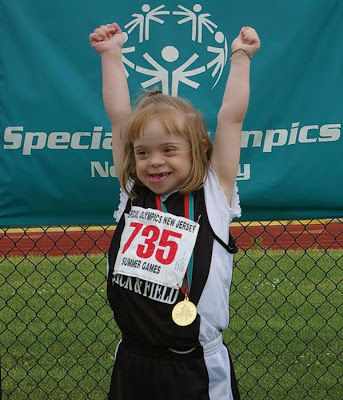 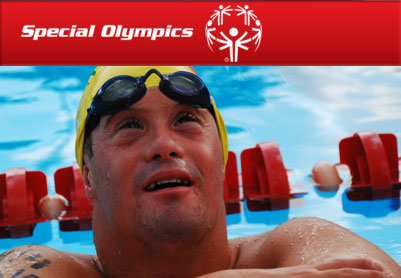 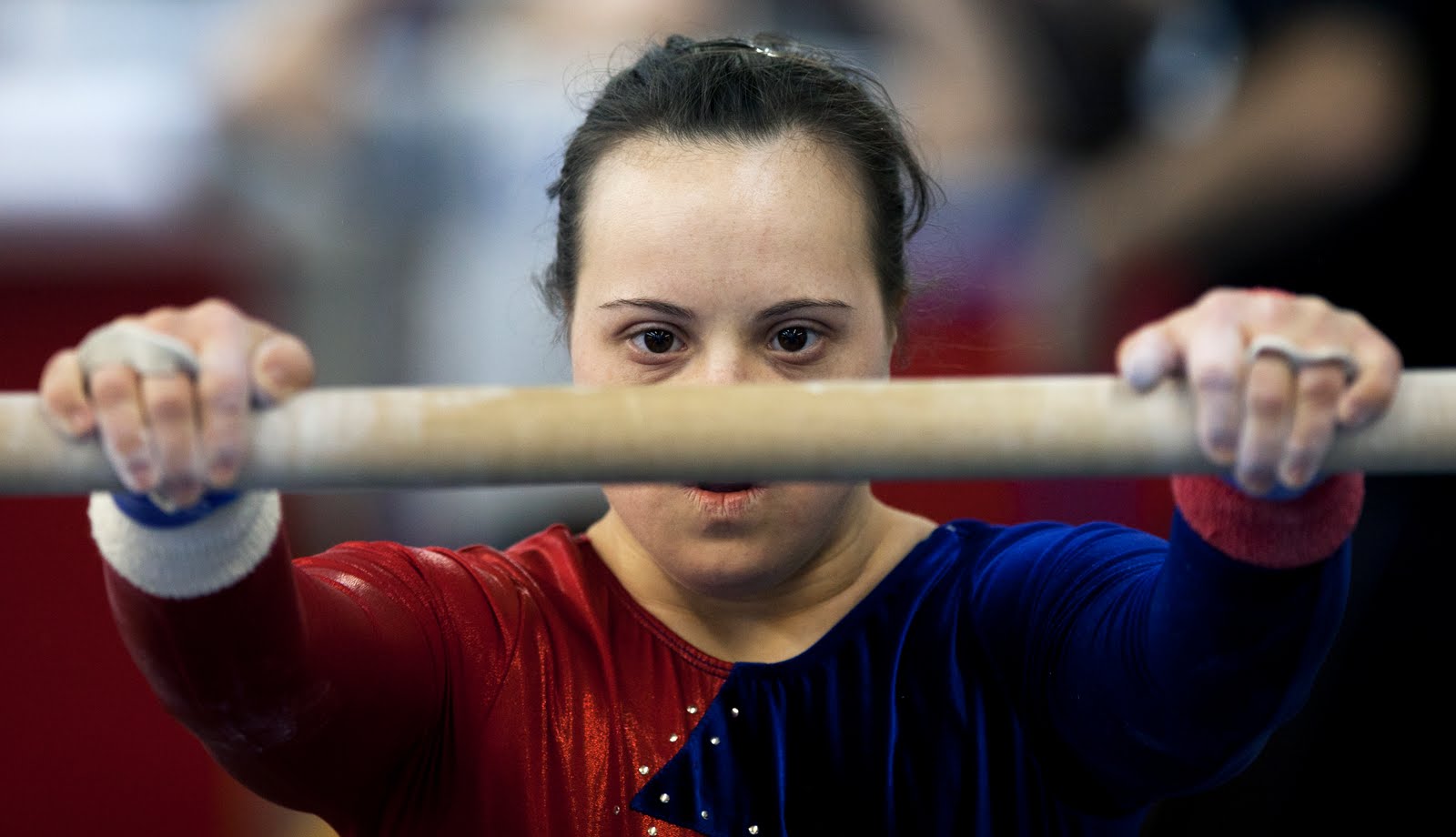 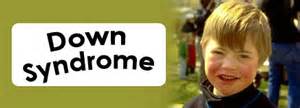 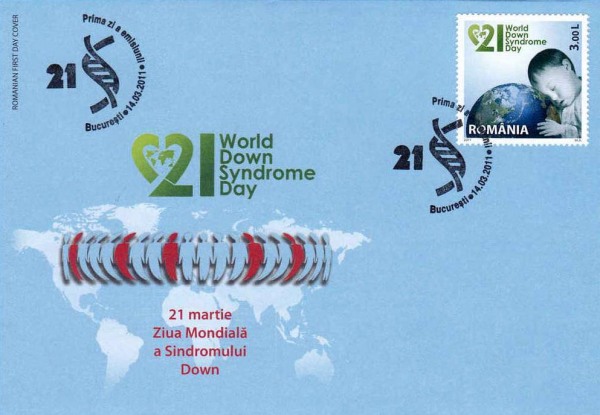 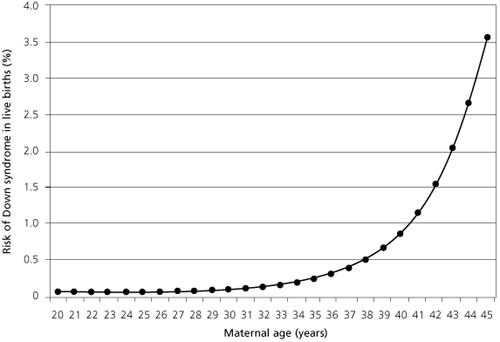 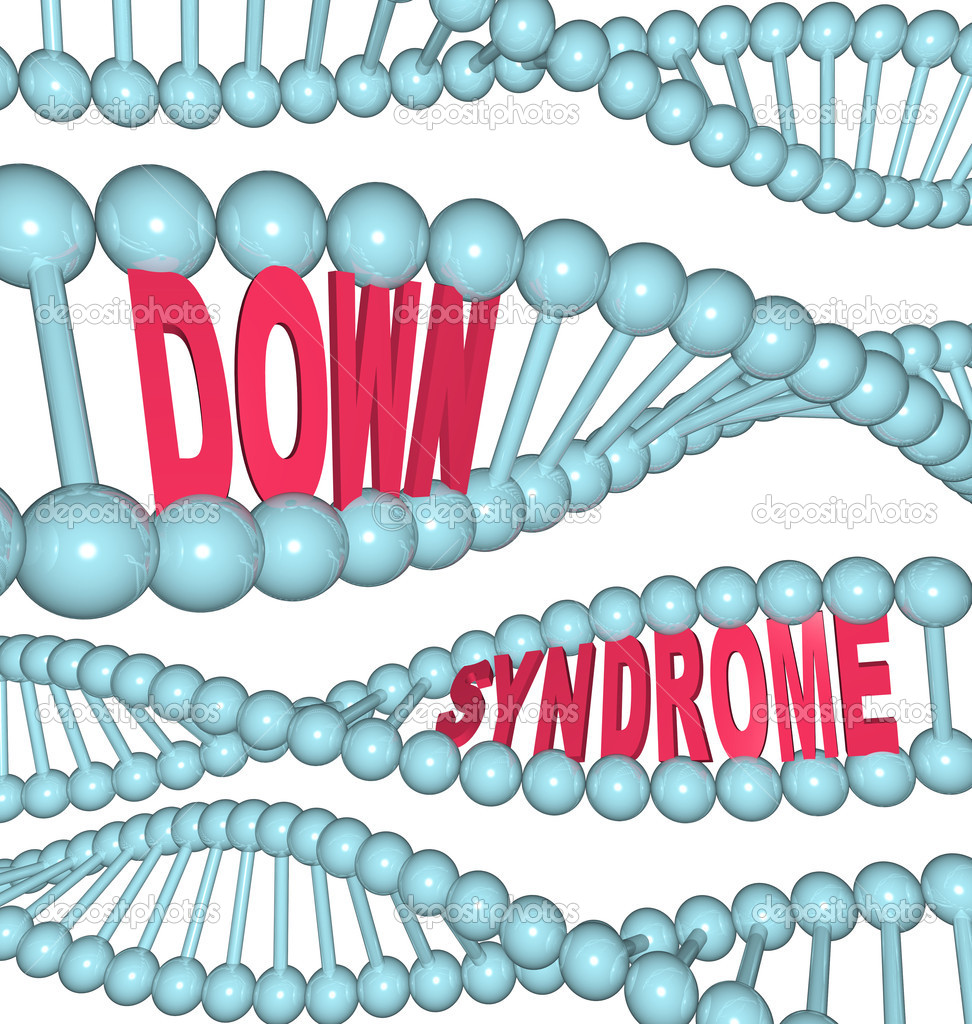 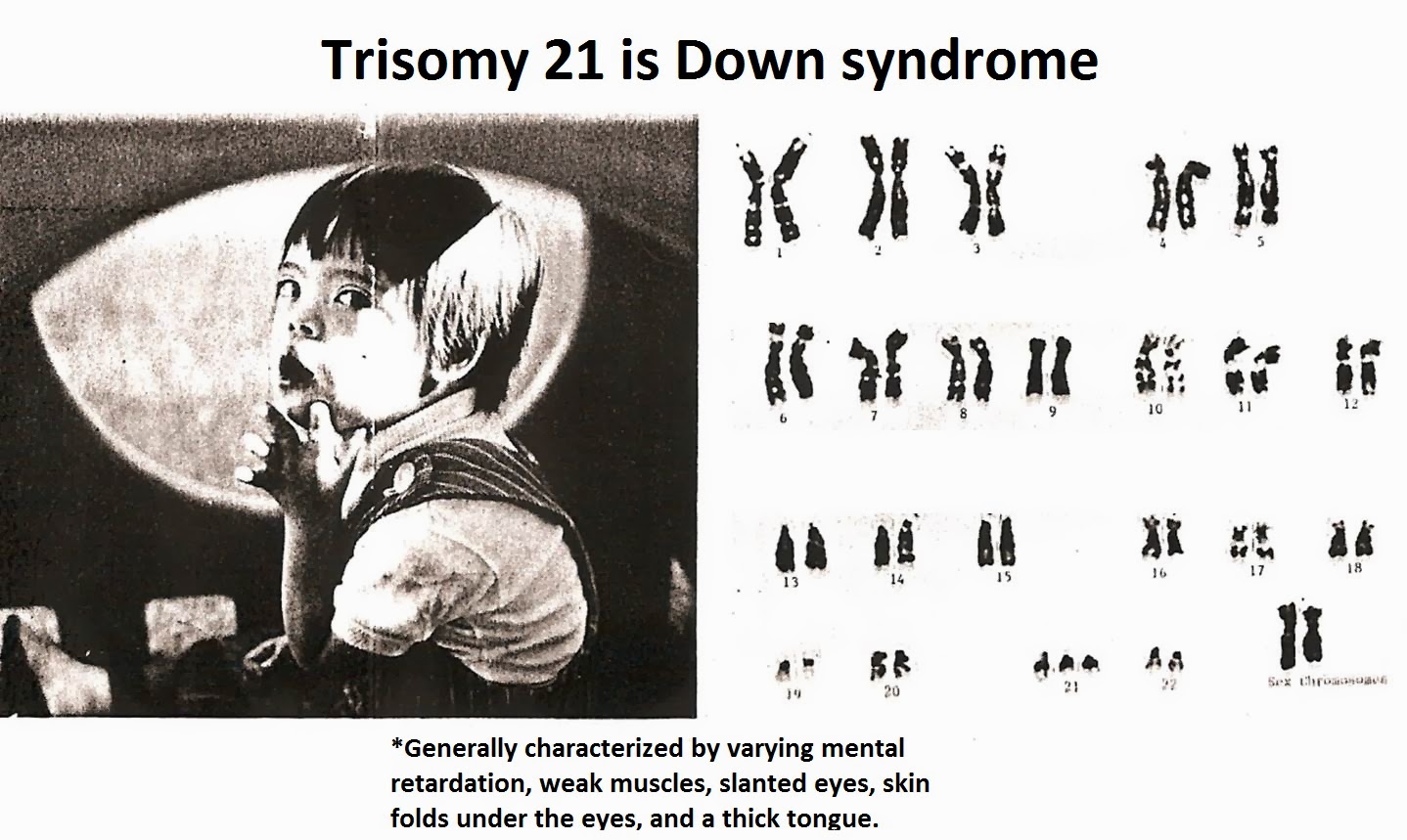 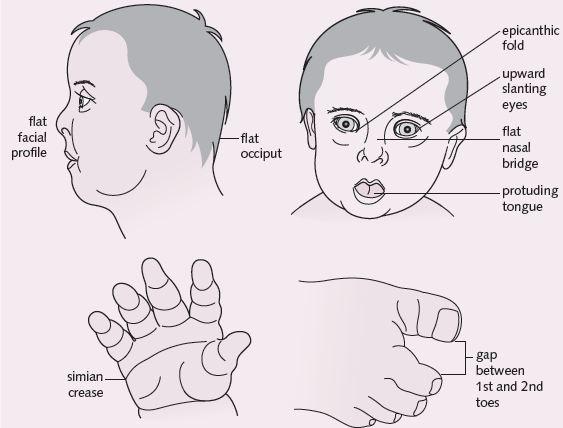 